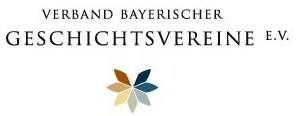 Verband bayerischer Geschichtsvereine e.V.		E-Mail: wolfgang.schuster@lmu.deGeschäftsführung - Wolfgang Schuster M.A.			Tel.      089 / 286 38 28 00Institut für Bayerische GeschichteLudwigstr.14        80539 München					                                                                                        							   München, den  15.09.2016Sehr geehrtes Verbandsmitglied,zur Mitgliederversammlung und zum 10. Tag der bayerischen Landesgeschichte darf ich Sie herzlich einladen. Die entsprechenden Unterlagen sind beigefügt.Die Mitgliederversammlung  findet am Dienstag, den 8. November 2016 um 12.30 Uhr, im Germanischen Nationalmuseum Nürnberg (KPZ Raum 1.1.9) stattTagesordnung:1.  Bericht des 1. Vorsitzenden2.  Bericht des Schatzmeisters3.  Bericht des Schriftleiters zum Mitteilungsblatt4.  Entlastung der Vorstandschaft5.  Satzungsänderung (siehe Rückseite)6.  Beitragserhöhung7.  Berufung Beirat8.  Planungen 2016/20179.  VerschiedenesMit herzlichem Gruß und in der Hoffnung, Sie in diesem Jahr bei der einen oder anderen Veranstaltung begrüßen zu können,verbleibe ichIhr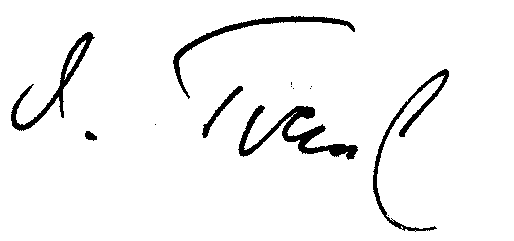 Prof. Dr. Manfred Treml1. Vorsitzenderzu TOP 5: Satzungsänderung§ 5 Ehrenvorsitzende und EhrenmitgliederDer Verband kann langjährige, verdiente Vorsitzende zu Ehrenvorsitzenden......ernennen.§ 9 Mitgliederversammlung6. Der Mitgliederversammlung ...... 4. die Zustimmung zur Berufung von Beiratsmitgliedern,  ...... Ehrenmitgliedern und Ehrenvorsitzenden§ 12 Auszeichnungen Der Vorstand verleiht im Benehmen mit dem Beirat ... Ehrennadeln und als höchste Auszeichnung die Aventinus-Medaille.§ 13 Auflösung des Verbandes4. Bei Auflösung, Aufhebung oder Wegfall des Verbandszweckes fällt dasVermögen dem Institut für bayerische Geschichte in München (LMU München)unter der Auflage anheim, dass die Mittel unmittelbar und ausschließlich für gemeinnützige Zwecke im Sinne der Erforschung der bayerischen Geschichte verwendet werden.